ST ANDREWS PARISH COUNCILRedhouse Community Centre, Frankel Avenue, Swindon SN25 2GYTelephone: 07900 631 733 Email: standrewsparishcouncil@gmail.comParish Councillors are summoned to attend the Meeting of St Andrews Parish Council which will be held in the Parish Council Offices, Redhouse Community Centre, Frankel Avenue on Wednesday 10 January 2018 at 7.00pm 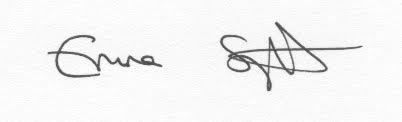 Miss Emma SylvesterParish Clerk to the Council4 January 2018Members of Public and Press are welcome.AGENDAAPOLOGIES FOR ABSENCETo receive and agree to accept apologies for absence. DECLARATION OF INTERESTSMembers are invited to declare disclosable pecuniary interests and other interests in items on the agenda as required by the St Andrews Parish Council Code of Conduct for Members and by the Localism Act 2011.  MINUTESTo receive and approve the Minutes of the meeting of the Council held on 13th December 2017 (attached).PUBLIC RECESSMembers of the public are invited to make representations to St Andrews Parish Council on any matters relating to the work of the Council. Public Bodies (Admission to Meetings) Act 1960 DRAFT BUDGET 2018/19To discuss draft budget for 2018/19 (version 2 of spreadsheet attached) 